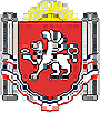 Зиминська сільська рада               Зиминский сельский совет                   Къырым Джумхуриети Роздольненського району             Раздольненского района                 Раздольное болюгининъ Республіки Крим                           Республики Крым                            Зимино кой шурасы42-е  внеочередное заседание  1 созыва       РЕШЕНИЕ    №  233 -1/17               10 марта  2017 года                                                                                                               с. Зимино                          Об утверждении  Порядка  предоставления  сведений об адресах сайтов и (или) страниц сайтов в информационно-телекоммуникационной сети «Интернет», на которых муниципальный служащий, лицо, замещающее муниципальную должность на постоянной основе в Зиминском сельском совете или гражданин, претендующий   на замещение должности   муниципальной службы в органах местного самоуправления Зиминского  сельского поселения    размещал общедоступную информацию, а также данные, позволяющие его идентифицировать    В соответствии с Федеральным законом от 02.03.2007 года №  25-ФЗ «О муниципальной службе в Российской Федерации»; Законом Республики Крым от 10.09.2014 года № 76-ЗРК «О муниципальной службе в Республике Крым»; Федеральным законом от 30.06.2016 № 224-ФЗ «О внесении изменений в Федеральный закон "О государственной гражданской службе Российской Федерации" и Федеральный закон "О муниципальной службе в Российской Федерации"»; Законом Республики Крым от 26.10.2016 № 290-ЗРК/2016 «О внесении изменений в некоторые законы Республики Крым»; распоряжением Правительства Российской Федерации от 28.12.2016 № 2867-р «Об утверждении формы представления сведений об адресах сайтов и (или) страниц сайтов в информационно-телекоммуникационной сети "Интернет", на которых государственным гражданским служащим или муниципальным служащим, гражданином Российской Федерации, претендующим на замещение должности государственной гражданской службы Российской Федерации или муниципальной службы, размещались общедоступная информация, а также данные, позволяющие его идентифицировать»;  Уставом муниципального образования Зиминское  сельское поселение Раздольненского района Республики Крым, Зиминский  сельский совет Р Е Ш И Л:         1. Одобрить проект решения «Об утверждении проекта решения «Об утверждении  Порядка  предоставления сведений об адресах   сайтов и (или) страниц сайтов в информационно-телекоммуникационной сети "Интернет", на которых муниципальный служащий, лицо, замещающее муниципальную должность на постоянной основе в Зиминском  сельском совете или гражданин, претендующий на замещение должности муниципальной службы в органах  местного самоуправления  Зиминского сельского поселения, размещал общедоступную информацию, а также данные, позволяющие  его идентифицировать согласно приложению.    2. Обнародовать данное решение  ««Об утверждении  Порядка  предоставления сведений об адресах   сайтов и (или) страниц сайтов в информационно-телекоммуникационной сети "Интернет", на которых муниципальный служащий, лицо, замещающее муниципальную должность на постоянной основе в Зиминском  сельском совете или гражданин, претендующий на замещение должности муниципальной службы в органах  местного самоуправления  Зиминского сельского поселения, размещал общедоступную информацию, а также данные, позволяющие  его идентифицировать»  на информационном стенде Зиминского сельского совета.          3.Направить проект решения «Об утверждении проекта решения ««Об утверждении  Порядка  предоставления сведений об адресах   сайтов и (или) страниц сайтов в информационно-телекоммуникационной сети "Интернет", на которых муниципальный служащий, лицо, замещающее муниципальную должность на постоянной основе в Зиминском  сельском совете или гражданин, претендующий на замещение должности муниципальной службы в органах  местного самоуправления  Зиминского сельского поселения, размещал общедоступную информацию, а также данные, позволяющие  его идентифицировать  на согласование в прокуратуру Раздольненского района.        4. Рассмотреть проект решения «Об утверждении проекта решения «Об утверждении  Порядка  предоставления сведений об адресах   сайтов и (или) страниц сайтов в информационно-телекоммуникационной сети "Интернет", на которых муниципальный служащий, лицо, замещающее муниципальную должность на постоянной основе в Зиминском  сельском совете или гражданин, претендующий на замещение должности муниципальной службы в органах  местного самоуправления  Зиминского сельского поселения, размещал общедоступную информацию, а также данные, позволяющие  его идентифицировать после получения заключения  прокуратуры Раздольненского района на предмет утверждения.Председатель Зиминского                                                                                  сельского    совета:                                                                      Б.М.Андрейчук Зиминська сільська рада               Зиминский сельский совет             Къырым Джумхуриети Роздольненського району             Раздольненского района                 Раздольное болюгининъ Республіки Крим                           Республики Крым                            Зимино кой шурасы___- е внеочередное заседание  I-го созываРЕШЕНИЕ №      марта 2017 года                          с.Зимино Об утверждении  Порядка  предоставления  сведений об адресах сайтов и (или) страниц сайтов в информационно-телекоммуникационной сети «Интернет», на которых муниципальный служащий, лицо, замещающее муниципальную должность на постоянной основе в Зиминском сельском совете или гражданин, претендующий   на замещение должности   муниципальной службы в органах местного самоуправления Зиминского  сельского поселения    размещал общедоступную информацию, а также данные, позволяющие его идентифицировать    В соответствии с Федеральным законом от 02.03.2007 года №  25-ФЗ «О муниципальной службе в Российской Федерации»; Законом Республики Крым от 10.09.2014 года № 76-ЗРК «О муниципальной службе в Республике Крым»; Федеральным законом от 30.06.2016 № 224-ФЗ «О внесении изменений в Федеральный закон "О государственной гражданской службе Российской Федерации" и Федеральный закон "О муниципальной службе в Российской Федерации"»; Законом Республики Крым от 26.10.2016 № 290-ЗРК/2016 «О внесении изменений в некоторые законы Республики Крым»; распоряжением Правительства Российской Федерации от 28.12.2016 № 2867-р «Об утверждении формы представления сведений об адресах сайтов и (или) страниц сайтов в информационно-телекоммуникационной сети "Интернет", на которых государственным гражданским служащим или муниципальным служащим, гражданином Российской Федерации, претендующим на замещение должности государственной гражданской службы Российской Федерации или муниципальной службы, размещались общедоступная информация, а также данные, позволяющие его идентифицировать»;  Уставом муниципального образования Зиминское  сельское поселение Раздольненского района Республики Крым, Зиминский  сельский совет Р Е Ш И Л:1.Утвердить Порядок предоставления сведений об адресах   сайтов и (или) страниц сайтов в информационно-телекоммуникационной сети "Интернет", на которых муниципальный служащий, лицо, замещающее муниципальную должность на постоянной основе в Зиминском  сельском совете или гражданин, претендующий на замещение должности муниципальной службы в органах  местного самоуправления  Зиминского сельского поселения, размещал общедоступную информацию, а также данные, позволяющие  его идентифицировать (прилагается).2. Утвердить форму Журнала регистрации сведений об адресах сайтов и (или) страниц сайтов в информационно-телекоммуникационной сети "Интернет", на которых лица, указанные в пункте 1 настоящего решения, размещали общедоступную информацию, а также данные, позволяющие их идентифицировать согласно приложению  2 к Порядку.3. Настоящее решение вступает в силу с момента его обнародования.4. Решение обнародовать на информационном стенде Зиминского сельского поселения Раздольненского района Республики Крым. 5. Контроль за выполнением настоящего решения возложить                                         на постоянную комиссию Зиминского сельского совета по законности, правопорядку, регламенту, мандатам, служебной этике, кадровой политике и местному самоуправлению, социальной политике.Председатель  Зиминскогосельского   совета:                                                                   Б.М.АндрейчукПОРЯДОКпредоставления    сведений об     адресах      сайтов и (или) страниц            сайтов в информационно-телекоммуникационной сети   "Интернет", на которых муниципальный служащий, лицо, замещающее муниципальную должность на постоянной основе в Зиминском  сельском совете  или гражданин, претендующий   на замещение должности муниципальной службы в органах местного самоуправления Зиминского  сельского поселения, размещал общедоступную информацию, а также данные, позволяющие его идентифицировать1. Настоящий Порядок устанавливает правила предоставления сведений об адресах сайтов и (или) страниц сайтов в информационно-телекоммуникационной сети "Интернет", на которых муниципальный служащий, лицо, замещающее муниципальную должность на постоянной основе в Зиминском сельском совете (далее - лицо, замещающее муниципальную должность) или гражданин, претендующий на замещение должности муниципальной службы в органах местного самоуправления Зиминского сельского поселения,  размещал общедоступную информацию, а также данные, позволяющие его идентифицировать. 1.1. К лицам, замещающим муниципальные должности на постоянной основе в Зиминском сельском совете, относится председатель Зиминского  сельского совета – глава Администрации  Зиминского   сельского поселения.2. Председатель  Зиминского сельского совета – глава Администрации Зиминского  сельского поселения, муниципальные служащие обязаны предоставлять уполномоченному руководителем муниципальному служащему Администрации  Зиминского сельского поселения Раздольненского района Республики Крым сведения об адресах сайтов и (или) страниц сайтов в информационно-телекоммуникационной сети "Интернет", на которых  они размещали общедоступную информацию, а также данные, позволяющие их идентифицировать (далее – сведения),  ежегодно не позднее 01 апреля за календарный год, предшествующий году представления указанной информации, за исключением случаев размещения общедоступной информации в рамках исполнения должностных обязанностей муниципального служащего, по форме, утверждённой распоряжением Правительства Российской Федерации от 28.12.2016 № 2867-р «Об утверждении формы представления сведений об адресах сайтов и (или) страниц сайтов в информационно-телекоммуникационной сети "Интернет", на которых государственным гражданским служащим или муниципальным служащим, гражданином Российской Федерации, претендующим на замещение должности государственной гражданской службы Российской Федерации или муниципальной службы, размещались общедоступная информация, а также данные, позволяющие его идентифицировать».3. Гражданин, претендующий на замещение должности муниципальной службы, при поступлении на муниципальную службу в Администрацию Зиминского  сельского поселения  представляет сведения об адресах сайтов и (или) страниц сайтов в информационно-телекоммуникационной сети «Интернет»,на которых он  размещал общедоступную информацию, а также данные, позволяющие его идентифицировать, за три календарных года, предшествующих году поступления на муниципальную службу по форме, утверждённой распоряжением Правительства Российской Федерации от 28.12.2016 № 2867-р.4. В случае, если муниципальным служащим или гражданином, претендующим на замещение должности муниципальной службы, в сети «Интернет» не размещалась общедоступная информация, а также данные, позволяющие его идентифицировать, форма не заполняется вообще.5. Форма заполняется как печатным, так и рукописным способом.6. В случае, если  муниципальный служащий или лицо, замещающее муниципальную должность, выявили, что в представленных ими сведениях не полностью отражены какие-либо сведения либо имеются ошибки, они вправе представить уточнённые сведения в течение одного месяца после окончания срока, указанного в пункте 2 настоящего Порядка по утверждённой форме, при этом на ней от руки вписывается заявителем слово «уточнённая» в правом верхнем углу рядом с наименованием Формы.7. Сведения, указанные в пункте 2 настоящего Порядка, сдаются председателем Зиминского сельского совета – главой Администрации Зиминского сельского поселения,  муниципальными служащими уполномоченному руководителем специалисту, который осуществляет обработку общедоступной информации, размещённой муниципальными служащими в информационно-телекоммуникационной сети «Интернет», а также данных, позволяющих их идентифицировать и хранятся в личных делах служащих сроком 5 лет.8. Сведения, указанные в пункте 2 настоящего Порядка, предоставляемые гражданином, претендующим   на замещение должности  муниципальной службы    в Администрации Зиминского сельского поселения в случае его назначения, сдаются уполномоченному руководителем специалисту, который осуществляет обработку общедоступной информации, размещённой лицами, претендующими на замещение муниципальной должности, в информационно-телекоммуникационной сети «Интернет», а также данных, позволяющих их идентифицировать и хранятся в личном деле служащего сроком 5 лет.9. Сведения, срок хранения которых истёк, возвращаются муниципальному служащему, должностному лицу под подпись в Журнале согласно приложению 2.10. Регистрация полученных сведений, указанных в пункте 2 настоящего Порядка, предоставленных  специалисту, ведётся в Журнале (приложение  2). 11. По письменному решению председателя Зиминского сельского совета – главы Администрации Зиминского сельского поселения может осуществляться проверка достоверности и полноты сведений, указанных в утверждённой форме согласно приложению 1.          12. Проверку достоверности и полноты сведений по решению руководителя осуществляет   специалист  (далее – уполномоченный).	13. В случае принятия решения об организации проверки полноты сведений, указанных в форме согласно приложения 1, (далее – проверка) в отношении муниципальных служащих - руководителем принимается  распоряжение о проведении проверки, а в отношении руководителя – решение соответствующего совета, на основании поступившей  информации в письменной форме, предоставленной:	1) правоохранительными   органами,   иными    государственными органами,    органами    местного    самоуправления,    работниками (сотрудниками) подразделений по профилактике коррупционных  и  иных правонарушений  и  должностными  лицами  государственных   органов, органов  местного  самоуправления,  Банка  России,  государственной корпорации,   Пенсионного   фонда   Российской   Федерации,   Фонда социального страхования Российской  Федерации,  Федерального  фонда обязательного медицинского страхования, иной организации, созданной Российской   Федерацией   на   основании    федеральных    законов, организации, создаваемой для выполнения задач,  поставленных  перед федеральными государственными органами;     	2) постоянно действующими руководящими органами политических партий и зарегистрированными в соответствии с законом иными общероссийскими    общественными объединениями, не являющимися политическими партиями;     	3) Общественной палатой Российской Федерации;    	4) общероссийскими средствами массовой информации.	14. В случае принятия решения об организации проверки полноты сведений, указанных в форме согласно приложения 1, (далее – проверка) в отношении граждан претендующих на замещение должности муниципальной службы в Администрации Зиминского сельского поселения, не требуется оснований, указанных в пункте 13 настоящего Порядка. Информирование гражданина, претендующего на замещение должности муниципальной службы в Администрации Зиминского сельского поселения о проверке не требуется. Содержание в утверждённой форме согласно приложению 1, недостоверных и(или) неполных сведений является основанием в отказе в трудоустройстве гражданину, претендующему на замещение должности муниципальной службы.	15. В случае принятия решения о проведении проверки, уполномоченный после издания распоряжения уведомляет о ней муниципального служащего, чьи сведения будут проверяться,  путём ознакомления под подпись с распоряжением о проверке.	16. Проверка проводится в срок, не превышающий 15 рабочих дней со дня ознакомления проверяющего с распоряжением о проверке. По результатам проверки уполномоченный предоставляет руководителю для ознакомления информацию о  результатах проверки, которые затем передаются на хранение в личном деле проверяемого.	17. В случае содержания в информации сведений о выявлении недостоверности или неполноты сведений, указанных в форме  согласно приложения 1, предоставленной муниципальным служащим, председатель Зиминского сельского совета – глава Администрации Зиминского сельского поселения  в течении рабочего дня, в который к нему поступила информация от уполномоченного, направляет её  в комиссию по противодействию коррупции Администрации Зиминского сельского поселения. 	18.В случае подтверждения достоверности содержащихся сведений, указанных в форме согласно приложения 1, они приобщаются и хранятся в личных делах муниципальных служащих.Председатель  Зиминскогосельского   совета:                                                                   Б.М.Андрейчук                                        Приложение 1     к Порядку предоставления сведений об адресах сайтов и (или) страниц сайтов  в информационно-телекоммуникационной сети   "Интернет", на которых муниципальный служащий, лицо, замещающее муниципальную должность на постоянной основе в Зиминском сельском совете или гражданин, претендующий на замещение должности муниципальной службы в органах местного самоуправления Зиминского сельского поселения, размещал общедоступную информацию, а также данные, позволяющие его идентифицировать                                                                                УТВЕРЖДЕНА							Распоряжением Правительства  									                 Российской Федерации                                                                                       от 28.12.2016 г.  № 2867-рФОРМАпредставления сведений об адресах сайтов и (или) страницсайтов в информационно-телекоммуникационной сети "Интернет",на которых государственным гражданским служащим или муниципальнымслужащим, гражданином Российской Федерации, претендующимна замещение должности государственной гражданской службыРоссийской Федерации или муниципальной службы, размещалисьобщедоступная информация, а также данные,позволяющие его идентифицироватьЯ,__________________________________________________________________                                              (фамилия, имя, отчество, дата рождения,__________________________________________________________________                   серия и номер паспорта, дата выдачи и орган, выдавший паспорт,__________________________________________________________________,должность, замещаемая государственным гражданским служащим илимуниципальным служащим, или должность, на замещение которой претендуетгражданин Российской Федерации)сообщаю о  размещении  мною  за  отчетный  период с 1 января 20___ г. по 31декабря   20___г.  в  информационно-телекоммуникационной  сети  "Интернет" общедоступной   информации<1>,  а   также   данных,   позволяющих  меня идентифицировать:Достоверность настоящих сведений подтверждаю."__" __________ 20__ г.   _______________________________________________________________________(подпись государственного гражданского служащегоили муниципального служащего, гражданинаРоссийской Федерации, претендующего на замещениедолжности государственной гражданской службыРоссийской Федерации или муниципальной службы)__________________________________________________________________               (Ф.И.О. и подпись лица, принявшего сведения)--------------------------------<1> В соответствии с частью 1 статьи 7 Федерального закона "Об информации, информационных технологиях и о защите информации" к общедоступной информации относятся общеизвестные сведения и иная информация, доступ к которой не ограничен.<2> В соответствии с пунктом 13 статьи 2 Федерального закона "Об информации, информационных технологиях и о защите информации" сайт в информационно-телекоммуникационной сети "Интернет" - совокупность программ для электронных вычислительных машин и иной информации, содержащейся в информационной системе, доступ к которой обеспечивается посредством информационно-телекоммуникационной сети "Интернет" по доменным именам и (или) по сетевым адресам, позволяющим идентифицировать сайты в информационно-телекоммуникационной сети "Интернет".<3> В соответствии с пунктом 14 статьи 2 Федерального закона от "Об информации, информационных технологиях и о защите информации" страница сайта в информационно-телекоммуникационной сети "Интернет" - часть сайта в информационно-телекоммуникационной сети "Интернет", доступ к которой осуществляется по указателю, состоящему из доменного имени и символов, определенных владельцем сайта в информационно-телекоммуникационной сети "Интернет".                                                                                Приложение  2     к Порядку предоставления сведений об адресах сайтов и (или) страниц сайтов  в информационно-телекоммуникационной сети   "Интернет", на которых муниципальный служащий, лицо, замещающее муниципальную должность на постоянной основе в Зиминском сельском совете или гражданин, претендующий на замещение должности муниципальной службы в органах местного самоуправления Зиминского сельского поселения, размещал общедоступную информацию, а также данные, позволяющие его идентифицировать	    ЖУРНАЛрегистрации сведений об адресах сайтов и (или) страницсайтов в информационно-телекоммуникационной сети "Интернет", на которых муниципальный служащий, лицо, замещающее муниципальную должность на постоянной основе в Зиминском сельском совете  или гражданин, претендующий   на замещение должности муниципальной службы в органах местного самоуправления Зиминского сельского поселения, размещал общедоступную информацию, а также данные, позволяющие его идентифицировать_____________________________________________________________________________<1> ФОРМА представления сведений об адресах сайтов и (или) страниц сайтов в информационно-телекоммуникационной сети "Интернет", на которых государственным гражданским служащим или муниципальным служащим, гражданином Российской Федерации, претендующим на замещение должности государственной гражданской службы Российской Федерации или муниципальной службы, размещались общедоступная информация, а также данные, позволяющие его идентифицировать, указанная в приложении №1 к Порядку      предоставления    сведений об     адресах      сайтов и  (или)  страниц   сайтов  в информационно-телекоммуникационной сети   "Интернет", на которых муниципальный служащий лицо, замещающее муниципальную должность  или гражданин, претендующий   на замещение должности муниципальной службы в органах местного самоуправления Зиминского сельского поселения, размещал общедоступную информацию, а также данные, позволяющие его идентифицировать          Приложение          к решению внеочередного           ____- го  заседания  совета          1-го созыва от ___.03.2017 г.          № __________№Адрес сайта <2> и (или) страницы сайта <3> в информационно-телекоммуникационной сети "Интернет"123№п/пФИО лица, предоставившего Форму<1>Дата предоставления ФормыПодпись лица предоставившего ФормуДата предоставления Формы повторноПодпись лица предоставившего Форму повторноДата передачи Формы уполномоченному на проверкуЛичная подпись уполномоченного на проверкуДата возвращения Формы с проверкиДата предоставления информации о результате проверкиЛичная подпись уполномоченного на проверку,подтверждающая сдачу  Формы  Дата    ! Подписьвозвра   ! лица,щения   !  получив-Формы  !  шего лицу,    !  Формупредос   !   тавив     !шегоеёЛичная подпись,      подтверждающая                   получение формы1      2     3   4     5    6   7    8    9    10     11     12     !   13      11